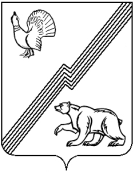 АДМИНИСТРАЦИЯ ГОРОДА ЮГОРСКАХанты-Мансийского автономного округа – Югры ПОСТАНОВЛЕНИЕот 25 апреля 2019 года										№ 846О внесении изменений в постановление администрациигорода Югорска от 28.04.2016 № 939 «Об уполномоченном органе, реализующем отдельное государственное полномочиепо социальной поддержке отдельных категорий обучающихся муниципальных общеобразовательных организаций и частных общеобразовательных организаций города Югорска, в виде предоставления двухразового питания в учебное время по местунахождения общеобразовательной организации»В соответствии с Законом Ханты-Мансийского автономного округа – Югры                              от 30.01.2016 № 4-оз «О регулировании отдельных отношений в сфере организации обеспечения питанием обучающихся в государственных образовательных организациях, частных профессиональных образовательных организациях, муниципальных общеобразовательных организациях, частных общеобразовательных организациях, расположенных в Ханты-Мансийском автономном округе – Югре»:Внести в постановление администрации города Югорска от 28.04.2016 № 939    «Об уполномоченном органе, реализующем отдельное государственное полномочие                           по социальной поддержке отдельных категорий обучающихся муниципальных общеобразовательных организаций и частных общеобразовательных организаций города Югорска, в виде предоставления двухразового питания в учебное время по месту нахождения общеобразовательной организации» следующие изменения:Заголовок изложить в следующей редакции:«Об уполномоченном органе, реализующем отдельное государственное полномочие при обеспечении питанием отдельных категорий обучающихся муниципальных общеобразовательных организаций и частных общеобразовательных организаций города Югорска».В преамбуле слова «по социальной поддержке отдельных категорий обучающихся муниципальных общеобразовательных организаций и частных общеобразовательных организаций города Югорска, в виде предоставления двухразового питания в учебное время              по месту нахождения общеобразовательной организации» заменить словами «при обеспечении питанием отдельных категорий обучающихся муниципальных общеобразовательных организаций и частных общеобразовательных организаций города Югорска».Пункт 1 дополнить словами «и денежной компенсации за двухразовое питание обучающихся с ограниченными возможностями здоровья, осваивающих основные общеобразовательные программы, обучение которых организовано общеобразовательными организациями на дому».В пункте 2 слова «Управлению образования города Югорска» заменить словами «Управлению образования г. Югорска». В пункте 6 слово «администрации» исключить.2. Опубликовать постановление в официальном печатном издании города Югорска                        и разместить на официальном сайте органов местного самоуправления города Югорска.3. Настоящее постановление вступает в силу после его официального опубликования и распространяется на правоотношения, возникшие с 01.01.2019.Глава города Югорска                                                                                                 А.В. Бородкин